О Молодежном Совете при главе города КанскаВ целях обеспечения эффективного взаимодействия органов местного самоуправления города Канска с представителями молодежи, в рамках реализации государственной молодёжной политики на территории города Канска, руководствуясь ст. 30, 35 Устава города Канска, ПОСТАНОВЛЯЮ:Утвердить положение о Молодежном Совете при главе города Канска (Приложение № 1).Утвердить положение о конкурсе по формированию состава молодежного совета при главе города Канска (Приложение № 2).  3. Ведущему специалисту Отдела культуры (Н.А. Нестеровой) опубликовать настоящее постановление в официальном печатном издании          и разместить на официальном сайте муниципального образования город Канск в сети Интернет.  4. Признать утратившим силу постановление администрации города Канска №35 от 27.01.2011г. «Об Общественном Молодежном Совете при Главе города Канска».	5. Контроль за исполнением настоящего постановления возложить            на заместителя главы города по социальной политике Ю.А. Ломову.	6. Постановление вступает в силу со дня подписания.Глава города Канска                                                                         А.М. Береснев   Приложение № 1 к постановлениюадминистрации города Канскаот 18.03.2020 г. № 237ПОЛОЖЕНИЕО МОЛОДЕЖНОМ СОВЕТЕ ПРИ ГЛАВЕ ГОРОДА КАНСКА1. Общие положения1.1. Молодежный Совет при Главе города Канска (далее - Молодежный Совет) является совещательно-консультативным органом, осуществляющим свою деятельность на общественных началах.1.2. Молодежный Совет осуществляет свою деятельность в соответствии с Конституцией Российской Федерации, федеральными законами, законами Красноярского края, Уставом города Канска, решениями Молодежного Совета и настоящим положением.1.3. Молодежный Совет не является юридическим лицом.1.4. Решения Молодежного Совета, принятые в пределах ее компетенции, обязательны для исполнения всеми членами Молодежного Совета.1.5. Срок полномочий Молодежного Совета составляет два года и исчисляется со дня утверждения правовым актом Администрации муниципального образования город Канск состава Молодежного Совета.1.6. Молодежный Совет может иметь собственную символику. 2. Цели и задачи Молодежного Совета2.1. Целью деятельности Молодежного Совета является обеспечение всестороннего и оперативного взаимодействия органов местного самоуправления города Канска с молодежью, молодежными организациями в рамках реализации молодежной политики, привлечение молодых граждан к решению социально-экономических, общественно-политических вопросов города Канска.2.2. Задачами Молодежного Совета являются:2.2.1. анализ и разработка предложений по совершенствованию деятельности органов местного самоуправления в сфере регулирования прав и законных интересов молодежи и молодежных организаций, содействие в реализации основных направлений государственной молодежной политики на территории города Канска;2.2.2. привлечение молодых граждан к участию в общественной деятельности, деятельности органов местного самоуправления города Канска;2.2.3. оказание содействия молодежи города Канска в реализации программ, инициатив, социальных проектов;2.2.4. формирование гражданской позиции, повышение социальной активности молодежи и ее участие в социально-политической жизни города Канска;2.2.5. проведение просветительской и разъяснительной работы в молодежной среде, направленной на повышение авторитета органов местного самоуправления города Канска;2.2.6. представление интересов молодежи города Канск на мероприятиях всех уровней, проводимых для молодежи, молодежных организаций; 2.2.7. взаимодействие с Отделом физической культуры, спорта и молодежной политики Администрации города Канска (далее - Отдел), Муниципальным бюджетным учреждением «Многопрофильный молодежный центр города Канска (далее - ММЦ), а также с Молодежным Советом (Молодежным Правительством дублеров Красноярского края) при Губернаторе Красноярского края (далее Молодежное Правительство Красноярского края), координирующими и обеспечивающими деятельность Молодежного Совета, по вопросам реализации молодежных инициатив, проектов муниципального, окружного, регионального и федерального значений;2.2.8. реализация проектов Молодежного Совета совместно с членами Молодежного Совета Красноярского края;2.2.9. изучение, обобщение и распространение передового опыта работы с молодежью других регионов;2.2.10. предложение кандидатур из числа молодежи города Канска для награждения Благодарностями, Почетными грамотами и другими поощрениями Главы города Канска за особые успехи и достижения.3. Состав и формирование Молодежного Совета3.1. Молодежный Совет состоит из 15 членов:председателя Молодежного Совета;3.1.2. заместителя председателя Молодежного Совета;3.1.3. 10 членов Молодежного Совета;3.1.4. ответственного секретаря-руководителя аппарата и службы секретариата Молодежного Совета;3.1.5. руководителя пресс-службы Молодежного Совета;3.1.6. руководителя организационной службы Молодежного Совета.3.2. Максимальное количество членов Молодежного Совета составляет 15 человек.3.3. Членами Молодежного Совета, указанными в пункте 3.1 настоящего положения, являются граждане Российской Федерации в возрасте от 14 до 30 лет (включительно), постоянно проживающие на территории города Канска.3.4. Состав членов Молодежного Совета формируется путем конкурсного отбора, в соответствии с положением о конкурсе по формированию состава Молодежного Совета при Главе города Канска (приложение № 2 к постановлению).3.5. В работе Молодежного Совета также может принимать участие члены Молодежного Правительства дублеров Красноярского края с правом совещательного голоса. В случае если член Молодежного Совета также является и членом Молодежного Правительства дублеров Красноярского края, он полноценно принимает участие в работе Молодежного Совета.3.6. За председателем Молодежного Совета в качестве куратора (наставника) закрепляется заместитель Главы города Канска по социальной политике, который:  1) обеспечивает взаимодействие членов Молодежного Совета со смежными структурными подразделениями Администрации города Канска;2) оказывает содействие членам Молодежного Совета в получении в установленном порядке необходимой информации для осуществления Молодежного Совета своих функций.3.7. С целью формирования в составе Молодежного Совета резерва кадров, конкурсная комиссия по отбору кандидатов в состав Молодежного Совета вправе принять решение об участии кандидатов в работе Молодежного Совета без права совещательного голоса.3.8. Полномочия члена Молодежного Совета прекращаются досрочно в случаях:3.8.1. вступления в законную силу обвинительного приговора суда в отношении лица, являющегося членом Молодежного совета;3.8.2. вступления в законную силу решения суда о признании недееспособным или ограниченно дееспособным лица, являющегося членом Молодежного Совета;3.8.3. выезда на постоянное место жительства за пределы муниципального образования;3.8.4. достижения возраста 31 года;3.8.5. подачи личного заявления о сложении полномочий;3.8.6. отсутствие на двух подряд общих собраниях Молодежного Совета без уважительной причины.3.9. В случае неисполнения или ненадлежащего исполнения своих обязанностей член Молодежного Совета может быть исключен из его состава решением Молодежного Совета, если за это решение проголосуют не менее двух третей от общего числа членов Молодежного Совета.4. Полномочия Молодежного Совета4.1. Молодежный Совет в целях реализации своих задач осуществляет следующие полномочия:4.1.1. оказывает консультативную помощь молодежным общественным организациям в разработке и внедрении исследовательских, культурных, экологических, спортивных и патриотических программ по воспитанию и обучению молодежи;4.1.2. приглашает для участия в своих заседаниях руководителей и специалистов структурных подразделений Администрации города Канска;4.1.3. участвует в мероприятиях, программах и проектах, проводимых Администрацией города Канска (участие в работе экспертных групп, координационных и консультативных органов, подготовка и проведение совещаний, семинаров, конференций, участие в мероприятиях мониторингового характера);4.1.4. создает экспертные и рабочие группы;4.1.5. инициирует и организует по согласованию с Главой города Канска проведение совещаний, консультаций, семинаров, конференций, форумов, "круглых столов" и иных мероприятий, с приглашением представителей Администрации города Канска, муниципальных предприятий и учреждений;4.1.6. осуществляет взаимодействие с общественными объединениями, органами государственной власти, органами местного самоуправления, Молодежным Правительством Красноярского края в области разработки инициатив, направленных на защиту законных прав и интересов молодежи;4.1.7. направляет Главе города Канска предложения по решению актуальных социальных и экономических проблем;4.1.8. осуществляет информационное сопровождение своей деятельности в средствах массовой информации.5. Организация деятельности Молодежного Совета
5.1. Основной формой деятельности Молодежного Совета является заседание. Заседание Молодежного Совета проводится не реже одного раза в месяц. В случае необходимости могут проводиться внеочередные заседания. Дату, время и место заседания определяет председатель Молодежного Совета с учетом мнения членов Молодежного Совета.5.2. Регламент работы и структура Молодежного Совета утверждаются на его первом заседании.5.3. Заседание Молодежного Совета считается правомочным, если на нем присутствует более половины членов Молодежного Совета.5.4. Председатель Молодежного Совета:5.4.1. осуществляет руководство работой Молодежного Совета5.4.2. председательствует на заседаниях Молодежного Совета;5.4.3. созывает и проводит заседания Молодежного Совета;5.4.4. формирует с учетом предложений членов Молодежного Совета и утверждает перспективный план работы Молодежного Совета и повестку заседаний Молодежного Совета;5.4.5. координирует работу всех членов Молодежного Совета, рабочих и экспертных групп, создаваемых Молодежным Советом;5.4.6. дает поручения членам Молодежного Совета.5.5. В отсутствие председателя Молодежного Совета его обязанности выполняет заместитель председателя Молодежного Совета, назначенный председателем.5.6. Заместитель председателя Молодежного Совета:5.6.1. по поручению председателя Молодежного Совета представляет Молодежный Совет во взаимоотношениях с органами местного самоуправления, организациями и общественными объединениями;5.6.2. координирует деятельность рабочих и экспертных групп, создаваемых Молодежным Советом, в рамках своего направления;5.6.3. решает иные вопросы деятельности Молодежного Совета в соответствии с настоящим положением.5.7. Ответственный секретарь Молодежного Совета:5.7.1. оповещает членов Молодежного Совета, секретаря Молодежного Правительства дублеров Красноярского края о предстоящем заседании Молодежного Совета;5.7.2. взаимодействует с рабочими и экспертными группами Молодежного Совета при подготовке вопросов, выносимых на заседание Молодежного Совета;5.7.3. осуществляет обеспечение членов Молодежного Совета необходимыми материалами и информацией о заседаниях Молодежного Совета;5.7.4. представляет в Молодежный Совет поступившие предложения о перспективном плане работы, проекте повестки заседания Молодежного Совета;5.7.5. ведет протоколы заседаний Молодежного Совета;5.7.6. обеспечивает регистрацию, хранение и учет документов Молодежного Совета;5.7.7. координирует деятельность руководителя пресс-службы Молодежного Совета и руководителя организационной службы Молодежного Совета.5.8. В случае невозможности члена Молодежного Совета по объективным причинам принять участие в заседании Молодежного Совета, он информирует об этом ответственного секретаря Молодежного Совета и свое мнение по рассматриваемым вопросам, в том числе по вопросам, выносимым на согласование, предоставляет в письменной форме.5.9. Руководитель пресс-службы Молодежного Совета назначается и освобождается от должности ответственным секретарем. Руководитель пресс-службы курирует работу медиа-группы по информационному сопровождению деятельности Молодежного Совета в социальных сетях; разрабатывает медиаплан в соответствии с ежемесячным планом работы Молодежного Совета; контролирует позиционирование членов Молодежного Совета в медиа пространстве; выполняет поручения ответственного секретаря.5.10. Руководитель организационной службы Молодежного Совета назначается и освобождается от должности ответственным секретарем - руководителем аппарата. Руководитель организационной службы занимается разработкой стратегий привлечения партнеров на мероприятия; организует подготовку внутренних мероприятий Молодежной Администрации; выполняет поручения ответственного секретаря.5.11. Решения Молодежного Совета принимаются простым большинством голосов присутствующих на заседании членов Молодежного Совета, при этом учитывается мнение отсутствующего члена Молодежного Совета, представленное в письменной форме.5.12. Решения Молодежного Совета оформляются протоколом, который подписывается председателем и ответственным секретарем Молодежного Совета.5.13. Члены Молодежного Совета обязаны:5.13.1. исполнять решения Молодежного Совета, поручения председателя Молодежного Совета;5.13.2. лично участвовать в деятельности Молодежного Совета, посещать все его заседания, активно содействовать решению стоящих перед Молодежным Советом задач;5.13.3. информировать Молодежный Совет, ответственного секретаря и председателя Молодежного Совета о своей работе;5.13.4. содействовать повышению авторитета Молодежного Совета;5.13.5. не допускать действий, наносящих ущерб деятельности и законным интересам Молодежного Совета и его членов.5.14. За два месяца до окончания срока полномочий членов Молодежного Совета инициируется процедура формирования нового состава Молодежного Совета.5.15. По итогам заседания Молодежного Совета может быть сформирован пакет предложений для Главы Администрации города.5.16. Координацию и обеспечение деятельности Молодежного Совета осуществляет ММЦ и Молодежное Правительство дублеров Красноярского края. Приложение № 2 к постановлениюадминистрации города Канскаот 18.03.2020 г. № 237
ПОЛОЖЕНИЕ О КОНКУРСЕ ПО ФОРМИРОВАНИЮ СОСТАВА МОЛОДЕЖНОГО СОВЕТА ПРИ ГЛАВЕ ГОРОДА КАНСКА1. Настоящее положение определяет порядок проведения конкурса по формированию состава Молодежного совета при Главе города Канска (далее - конкурс).2. Целью конкурса являются:- выявление талантливых и активных молодых людей для решения социально-экономических проблем города Канска;- формирование активного гражданского общества посредством выстраивания качественного диалога между представителями власти и молодежью города Канска.3. Кандидаты могут выдвигаться как трудовыми коллективами, органами местного самоуправления, общественными организациями (объединениями), так и в порядке самовыдвижения.4. Участниками конкурса могут быть граждане Российской Федерации в возрасте от 14 до 30 лет (включительно), постоянно проживающие на территории города Канска.5. Информация о проведении конкурса размещается на официальном сайте города Канска http://www.kansk-adm.ru/ и Муниципальным бюджетным учреждением «Многопрофильный молодежный центр города Канска (далее-ММЦ) http://www.mmc_kansk@mail.ru. Кандидат, изъявивший желание участвовать в конкурсе, представляет в МЦ (ул. 40 лет Октября, д. 5 А) следующие документы:– личное заявление с указанием фамилии, имени, отчества, адреса места постоянного пребывания, даты и места рождения, места работы;– копию паспорта гражданина Российской Федерации;– анкету участника конкурса по форме (согласно приложению №1 к настоящему положению);– подтверждение опыта выполнения организаторских и управленческих функций в различных сферах деятельности, подтверждение успешной реализации любых социальных проектов (дипломы, грамоты, сертификаты).Документы, указанные в настоящем пункте, представляются в МЦ в течение 2 (двух) месяцев со дня объявления о проведении конкурса.6. К участию в конкурсе не допускаются кандидаты, не соответствующие критерию, указанному в пункте 4 настоящего положения.7. Несвоевременное представление документов, представление их не в полном объеме являются основанием для отказа гражданину в их приеме.8. Конкурс проходит в форме собеседования. Кандидат обязан явиться лично на конкурс.9. Проведение конкурса осуществляет конкурсная комиссия в составе 5 человек (приложение №2 к настоящему положению). 10. Конкурсная комиссия осуществляет отбор кандидатов по следующим критериям:– результативность и значимость общественной деятельности участника конкурса;– опыт организации и проведения региональных общественных мероприятий, реализации социальных проектов;– умение вести диалог.11. Решения конкурсной комиссии по результатам проведения конкурса принимаются открытым голосованием простым большинством голосов ее членов. Конкурсная комиссия отбирает 15 кандидатов в состав Молодежного Совета.12. Решение конкурсной комиссии оформляется протоколом, который подписывается всеми членами конкурсной комиссии, присутствовавшими на заседании.13. Победители конкурса становятся членами Молодежного Совета при Главе города Канска. Состав Молодежного Совета утверждается правовым актом Администрации города Канска.14. Информация о результатах конкурса в течение 5 дней с момента его завершения размещается на официальном сайте города Канска http://www.kansk-adm.ru/.

Приложение № 1 к положениюо конкурсе по формированиюсостава молодежного советапри главе города Канска 
АНКЕТА УЧАСТНИКА КОНКУРСА ПО ФОРМИРОВАНИЮ СОСТАВА МОЛОДЕЖНОГО СОВЕТА ПРИ ГЛАВЕ ГОРОДА КАНСКАПриложение № 2 к положениюо конкурсе по формированиюсостава молодежного советапри главе города Канска СОСТАВ КОНКУРСНОЙ КОМИССИИ ПО ОТБОРУ КАНДИДАТОВ В СОСТАВ МОЛОДЕЖНОГО СОВЕТА ПРИ ГЛАВЕ ГОРОДА КАНСКА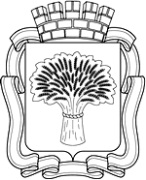 Российская ФедерацияАдминистрация города Канска
Красноярского краяПОСТАНОВЛЕНИЕ Российская ФедерацияАдминистрация города Канска
Красноярского краяПОСТАНОВЛЕНИЕ Российская ФедерацияАдминистрация города Канска
Красноярского краяПОСТАНОВЛЕНИЕ Российская ФедерацияАдминистрация города Канска
Красноярского краяПОСТАНОВЛЕНИЕ 18.03.2020 г.№237Фамилия, имя, отчествоФамилия, имя, отчествоЧисло, месяц, год и место рожденияЧисло, месяц, год и место рожденияДомашний адрес, телефон, e-mailДомашний адрес, телефон, e-mailСемейное положениеСемейное положениеМесто учебы (работы), должностьМесто учебы (работы), должностьОбразование (когда и какие учебные заведения окончил, номера дипломов), направление подготовки или специальность по диплому, квалификация по дипломуОбразование (когда и какие учебные заведения окончил, номера дипломов), направление подготовки или специальность по диплому, квалификация по дипломуПослевузовское образование (наименование образовательного или научного учреждения, год окончания), ученая степень, ученое званиеПослевузовское образование (наименование образовательного или научного учреждения, год окончания), ученая степень, ученое званиеОпыт работы (год, месяц; должность с указанием организации)Опыт работы (год, месяц; должность с указанием организации)Предложения по реализации молодежной политики в МО г. Канска (ваше видение проблем, пути решения, направление развития молодежной политики)Предложения по реализации молодежной политики в МО г. Канска (ваше видение проблем, пути решения, направление развития молодежной политики)Дополнительная информацияДополнительная информацияДополнительная информацияЗнание иностранного языкаЗнание иностранного языкаУчастие или членство в молодежном общественном объединенииУчастие или членство в молодежном общественном объединенииНаграды (почетные грамоты, благодарности, дипломы)Награды (почетные грамоты, благодарности, дипломы)Личные достижения (в творчестве, науке, учебе, обществе)Личные достижения (в творчестве, науке, учебе, обществе)Дата заполненияЛичная подписьПредседатель конкурсной комиссии-Ломова Юлия Анатольевна, заместитель главы города по социальной политике Секретарь конкурсной комиссии-Вовк Валентина Евгеньевна, директор муниципального бюджетного учреждения «Многопрофильный молодежный центр» города Канска Члены конкурсной комиссии:-Ветрова Юлия Викторовна, начальник юридического отдела администрации города Канска -Юшина Светлана Витальевна, начальник отдела экономического развития и муниципального заказа-Боборик Максим Владимирович, руководитель управления строительства и жилищно-коммунального хозяйства администрации города Канска 